Dear ApplicantThank you for your interest in the full time permanent class teacher position at Acorns School. We are a primary phase school for pupils aged 2-11. Our pupils have a range of additional needs including ASD, physical needs, communication difficulties, complex and medical needs. All of our pupils have an EHCP plan. We believe that our job as educators is to ensure every pupil maximises their potential. We foster close working relationships with families and external professionals to support pupils in becoming well rounded young people, and we nurture our pupils and teach them to thrive in the world outside of school.We are an extremely welcoming school with the highest expectations for our pupils and look forward to finding someone who shares our values. We value enthusiasm, a caring attitude, communication, teamwork and someone who celebrates and champions our pupils. If you believe this is you and you meet all of our essential criteria please get in touch and we look forward to reading your application.At this moment in time, we are unable to offer visits to the school due to COVID-19, however we will be holding a welcome meeting for anyone interested on Monday 12th April 1.30-2.30 via teams. If you wish to be added to the meeting please contact bursar@acorns.lancs.sch.uk at school or on 01772 792 681. Both experienced and newly qualified teachers are welcome to apply.The closing date for applications is Friday 16th April at 3pm.Proposed  interview date  is Wednesday  28th April. Paula Barlow 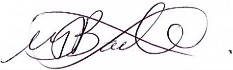 (Headteacher)